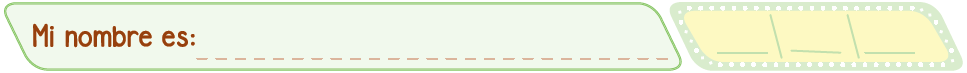 Nuestros útiles de aseo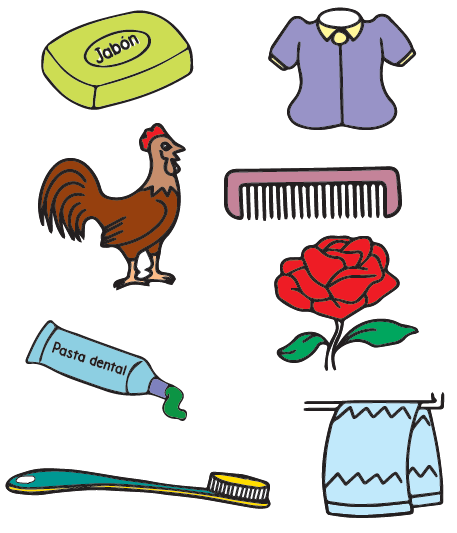 